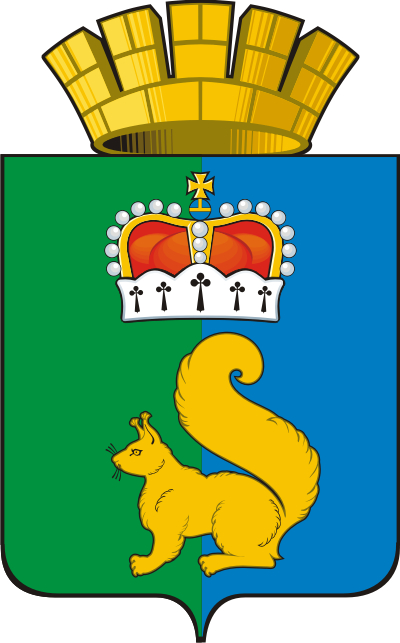 ПОСТАНОВЛЕНИЕГЛАВЫ ГАРИНСКОГО ГОРОДСКОГО ОКРУГА	В соответствии с Постановлением главы Гаринского городского округа от 05.10.2011 г. № 307 «Об утверждении положения о порядке разработки, утверждении и контроля за выполнением муниципальных целевых программ»,  в целях стабилизации социальной  обстановки в городском округе, снижению социальной  напряженности, обеспечению дополнительной социальной   помощи гражданам, уменьшение числа семей социального риска, создание условий для проживания и социальной адаптации граждан, находящихся  в трудной жизненной 
ситуации, дополнительной социальной поддержки семей, воспитывающих детей с ограниченными возможностями  здоровья, активизация участия женщин                      
в общественно-политической жизни городского округа,  обеспечение наиболее полной интеграции инвалидов  в общество, улучшение социально-бытового, материального   положения военнослужащих, граждан, уволенных с военной    
службы, членов их семей, инвалидов военной службы,  ветеранов Великой Отечественной войны,   	ПОСТАНОВЛЯЮ:Внести в Муниципальную целевую Программу «Дополнительные меры социальной поддержки населения Гаринского городского округа на 2014-2016 годы  годы», утвержденную постановлением главы Гаринского городского округа от 09.10.2013 г. № 568 (редакция от 01.09.2014 г. № 364; 24.10.2014 г.) следующие изменения:Строку Направление 2. «повышение общественной значимости семьи, профилактика сиротства» читать в новой редакции. Строку 3 раздела 2 «Повышение общественной значимости семьи, профилактика сиротства» читать в новой редакции. Строку Направление 3. «Социально значимые мероприятия» читать в новой редакции: Строку 4 раздела 3 «Социально значимые мероприятия» читать в новой редакции: Строку 10 раздела 3 «Социально значимые мероприятия» читать в новой редакции: Строку Направление 4. «Оказания материальной помощи различным категориям граждан» читать в новой редакции: Строку 1 раздела 4 . «Оказания материальной помощи различным категориям граждан» читать в новой редакции:Строку 2 раздела 4 . «Оказания материальной помощи различным категориям граждан» читать в новой редакции:Исполнителям Программы обеспечить выполнение мероприятий, предусмотренных в Муниципальной целевой программе ««Дополнительные меры социальной поддержки населения Гаринского городского округа на 2014 - 2016 годы».Разместить данное постановление на официальном сайте Гаринского городского округа в сети Интернет.4. Контроль за исполнением настоящего постановления возложить на заместителя главы  Гаринского городского округа по социальным вопросам Т.В. Каргаеву.ГлаваГаринского городского округа                                                  А.Г.Лыжинот   09.12.2014р.п. Гари                   № 517                   № 517О внесении изменений в муниципальную целевую Программу «Дополнительные меры социальной поддержки населения Гаринского городского округа на 2014-2016 годы.О внесении изменений в муниципальную целевую Программу «Дополнительные меры социальной поддержки населения Гаринского городского округа на 2014-2016 годы.Направление 2. Повышение общественной значимости семьи, профилактика сиротства»8,317,017,03Программа семейного досуга «Мир в нашем доме» для малообеспеченных и приемных детей не менее 2 раза в год6,315,015,0Управление культуры ГГОМКУК КДЦ, Управление социальной политикиОбслужить не менее 150 детей«Социально значимые мероприятия»115,5123,5123,54Творческий конкурс детей-инвалидов «Мы все можем» апрель 20142,04,04,0Управление культуры ГГО, бюджет ГГОМКУК КДЦ, Управление социальной политикиПроведение конкурса, вручение подарков (охватить не менее 15 чел. с ограниченными физическими возможностями)10Торжественное вручение знаков отличия Свердловской области «Материнская доблесть» и «Совет да любовь» (по мере подписания Указов)02,52,5Управление культуры ГГОМКУК КДЦ, Управление социальной политикиТоржественное вручение знаков отличия матерям, имеющих пятерых и более детей, семьям проживших 50 и более лет (охватить не менее 15 человек)«Оказания материальной помощи различным категориям граждан»143,788,088,01Оказание экстренной материальной адресной помощи гражданам, оказавшимся в трудной жизненной ситуации43,720,020,0Управление культуры ГГО, бюджет ГГОМКУК КДЦ, Управление социальной политики, Оказание материальной помощи гражданам Гаринского ГГО (малоимущим пенсионерам, лицам без определенного места жительства, лицам освободившимся из МЛС, гражданам оказавшимся в ТЖС)1Оказание материальной помощи на лечение и зубопротезирование ветеранам боевых действий не более 8,0 тыс. руб.08,08,0Управление культуры ГГО, бюджет ГГОМКУК КДЦ, Управление социальной политики, Содействие в сохранении здоровья Гаринского ГГО, (оказание МП не менее 3 ветеранам боевых действий)